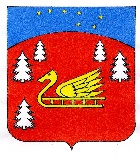 Администрация муниципального образования Красноозерное сельское поселениеМуниципального образования Приозерский муниципальный район Ленинградской области.ПОСТАНОВЛЕНИЕот  14 июня 2023 г.     № 160      В связи с признанием аукциона по продаже муниципального имущества несостоявшимся, руководствуясь статьей 448 Гражданского кодекса Российской Федерации, постановлением Правительства Российской Федерации от 27 августа 2012 года № 860 «Об организации и проведении продажи государственного и муниципального имущества в электронной форме», Федеральным законом от 21.12.2001г. №178-ФЗ «О приватизации государственного и муниципального имущества», Уставом муниципального образования Красноозерное сельское поселение муниципального образования Приозерский муниципальный район Ленинградской области, на основании решения Совета депутатов МО Красноозерное сельское поселение от 22 ноября 2022 года № 160«Прогнозный план приватизации муниципального имущества муниципального образования Красноозерное сельское поселение муниципального образования Приозерский муниципальный район Ленинградской области на 2023 год»,           решения Совета депутатов муниципального образования Красноозерное сельское поселение муниципального образования Приозерский муниципальный район Ленинградской области от 24 марта 2023 года  № 171 «О внесение изменений  в Решение Совета депутатов муниципального образования Красноозерное сельское поселение муниципального образования Приозерский муниципальный район Ленинградской области от «22» ноября 2022 года №160 «Прогнозный план приватизации муниципального имущества муниципального образования Красноозерное сельское поселение муниципального образования Приозерский муниципальный район Ленинградской области на 2023 год», Администрация муниципального образования Красноозерное сельское поселение муниципального образования Приозерский муниципальный район Ленинградской области, ПОСТОНОВЛЯЕТ:Провести продажу муниципального имущества муниципального образования Красноозерное сельское поселение  - нежилое помещение, площадью  68,9 кв.м., кадастровый номер 47:03:0906002:279, находящееся по адресу: Ленинградская область, Приозерский район, дер. Красноозерное, ул. Школьная д.6 кв.48 посредством публичного предложения. Определить:2.1.Способ приватизации Объекта: продажа муниципального имущества посредством публичного предложения.2.2.Форму и срок оплаты приобретаемого имущества: единовременно не позднее 30(тридцати) календарных дней с момента подписания договора. Установить:3.1. В соответствии с отчетом по определению рыночной стоимости имущества №80/23 от 23.03.2023 года  начальную цену продажи муниципального имущества на аукционе в размере  4 520 000,00  (четыре миллиона пятьсот двадцать  тысяч) рублей 00 копеек (без учета НДС).3.2. Величина снижения цены первоначального предложения «шаг понижения» (5% цены первоначального предложения): 226 000,00 (двести двадцать шесть  тысяч)рублей 00 копеек.3.3. Величина повышения цены «шаг аукциона» (50 процентов «шага понижения»): 113 000,00(сто тринадцать тысяч)рублей 00 копеек.3.4. Минимальная цена предложения, по которой может быть продано имущество (цена отсечения) (50 процентов от начальной цены): 2 260 000(два миллиона двести шестьдесят тысяч)рублей 00 копеек.3.5. Задаток для участия в размере (10%) -  452 000,00 (четыреста пятьдесят две тысячи) рублей  00 копеек.3.6.Срок приема заявок с 10 часов 00 минут 19 июня 2023 года до 10 часов 00 минут 20 июля 2023 года, время приема заявок круглосуточно по адресу:www.sberbank-ast.ru 4.    Назначить:4.1.Определить участников продажи на 20 июля 2023 года.4.2. Проведение аукциона на 21 июля 2023 года в 14 часов 00 минут на электронной площадке АО «Сбербанк- АСТ» sberbank-ast.ru5.Выступить организатором торгов  по продаже  вышеуказанного муниципального имущества, осуществляющим функции продавца.6. Разместить настоящее постановление на официальном сайте Российской Федерации для размещения информации о проведении торгов www.torgi.gov.ru, на электронной площадке АО «Сбербанк- АСТ» sberbank-ast.ru , на официальном сайте администрации  муниципального образования Красноозерное сельское поселение муниципального образования Приозерский муниципальный район Ленинградской области в сети Интернет по адресу www.krasnoozernoe.ru. 7.  Настоящее постановление вступает в силу со дня официального опубликования.8.   Контроль за исполнением настоящего постановления  оставляю за собой.Глава администрации                                                                               А.В.РыбакИсп.Павлова И.Н.67-525Разослано: дело -2.О проведении продажи муниципального имущества  администрации  МО Красноозерное сельское поселение МО Приозерский муниципальный район  Ленинградской области посредством публичного предложения